8.1   Finished ProductDescription (physical characteristics): 1.2 Composition (Complete Formula)Active Ingredient Other Ingredients (adjuncts, excipents, preservative, colour, smell, etc): Packing or pack size (brief)8.2 Manufacture of Product  Complete batch manufacturing master formulaManufacturing process:  Brief description and principles.8.3 Quality Control State whether quality control is done in part or solely by the manufacturer’s own quality control department or an external laboratory. If quality control tests are done by an external laboratory, state: (i) name and address of the laboratory (where applicable);(ii) tests done by the external laboratory (where applicable);(iii) reasons why the tests are not done by the manufacturer. Specifications for ingredients, active and otherwise Manufacturer and country of origin In- Process quality control: Tests performed during manufacturing process and sampling protocols: 8.4 Finished product quality control: Tests and specification limits (check and release specifications)The Certificate of Analysis to be certified by Quality Assurance Manager. Certificate of Analysis of recent batch of product (minimum 1 batch) enclosed:Stability of Product: Storage condition must be included on the label. 8.5.2 Proposed shelf life of product: N.B In the event that the extension of shelf life for trial material is required, industry will provide supportive data to support the extension. 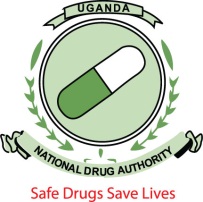 National Drug AuthorityPlot No. 46 - 48 Lumumba Avenue,P.O. Box 23096, Kampala, Uganda.email: ndaug@nda.or.ug; website: www.nda.or.ugTel: +256-414-255665, +256-414-347391/28. Information to be given to the Contracted Research Organisation to aid them in developing the  Ectoparasiticide Trial Protocol 8. Information to be given to the Contracted Research Organisation to aid them in developing the  Ectoparasiticide Trial Protocol 8. Information to be given to the Contracted Research Organisation to aid them in developing the  Ectoparasiticide Trial Protocol Active Ingredient(s): Content Name of Other Ingredient(s)Content Name of Ingredients (active and otherwise)Quantities used per batchName of ingredient Specifications Source (state manufacturer or packaging etc). Tests Stage at which tests done Frequency of sampling Quality of sample taken each time Test Acceptance limits Release for test method and limits (manufacturers, etc) 